Entry Chairperson- Dustin Thompson, ddt1326@yahoo.comFormat	Open Short Course YardsLocation	Fremd High School	Palatine, IL 60067Entry Limitations	4 individual eventsPositive Check-In		Positive check in is required to ensure swimmers understand the importance.AdmissionsHeat Sheets 	Heat sheets will be available online.Sign up deadline	October 22nd.  Please register on the website.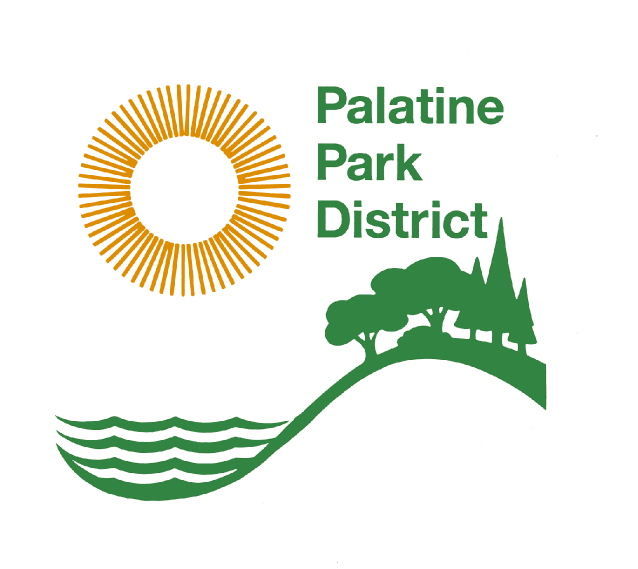 Palatine Swim TeamOctober 26th 20192019 Fall Intrasquad 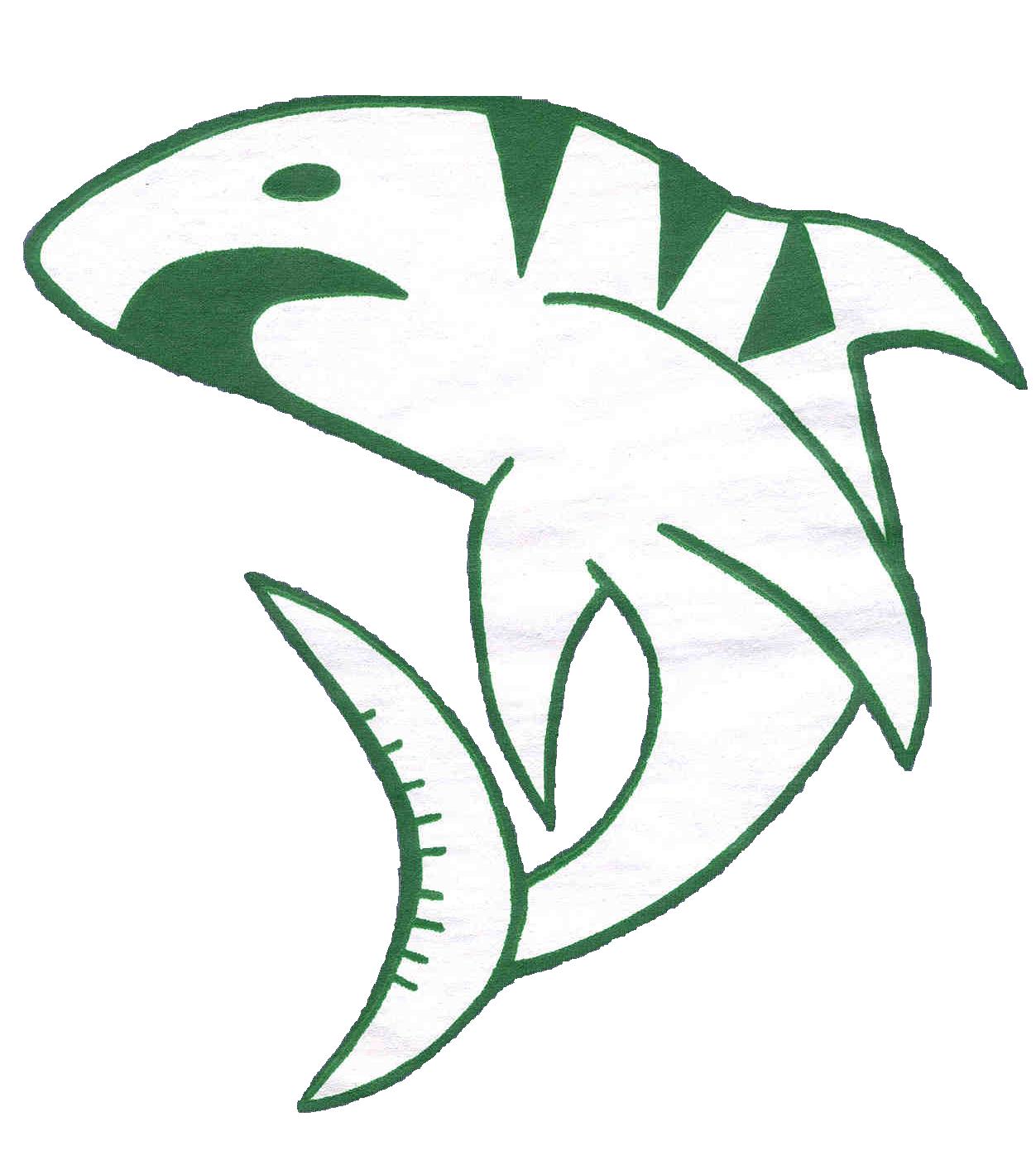 SessionDayTypeAthleteWarm-upsMeet Start1SaturdayFinalsAll1:15 PM2:00 PMEventEventsEventsGroupGroup150 Backstroke50 BackstrokeTAG2TAG2250 Backstroke50 BackstrokeDEV1DEV1325 Backstroke25 BackstrokeDEV2DEV2425 Backstroke25 BackstrokeNOVNOV550 Butterfly50 ButterflyTAG2TAG2625 Butterfly25 ButterflyDEV1DEV1725 Butterfly25 ButterflyDEV2DEV2850 Freestyle50 FreestyleTAG2TAG2950 Freestyle50 FreestyleDEV1DEV11025 Freestyle25 FreestyleDEV2DEV21125 Freestyle25 FreestyleNOVNOV1250 Breaststroke50 BreaststrokeTAG2TAG21350 Breaststroke50 BreaststrokeDEV1DEV11425 Breaststroke25 BreaststrokeDEV2DEV21525 Flutter Kick25 Flutter KickNOVNOV